WITAJCIE KOCHANI, NA POCZĄTKU CHCIAŁABYM ZŁOŻYĆ WAM  ŻYCZENIA Z OKAZJI DNIA DZIECKA, DUŻO ZDROWIA, UŚMIECHU NA TWARZACH A WOKÓŁ SAMYCH DOBRYCH I POMOCNYCH LUDZI.Aktualne Katy pracy przygotowałam Wam właśnie w tematyce Waszego świętą.  Zachęcam do dalszej systematycznej pracy. W ramach zajęć plastycznych zamieszczam karty do pokolorowania .W ramach zajęć technicznych wykonamy pracę podczas zajęć online, podobnie jak w ubiegłym tygodniu. Pozdrawiam serdecznie Barbara Kopa.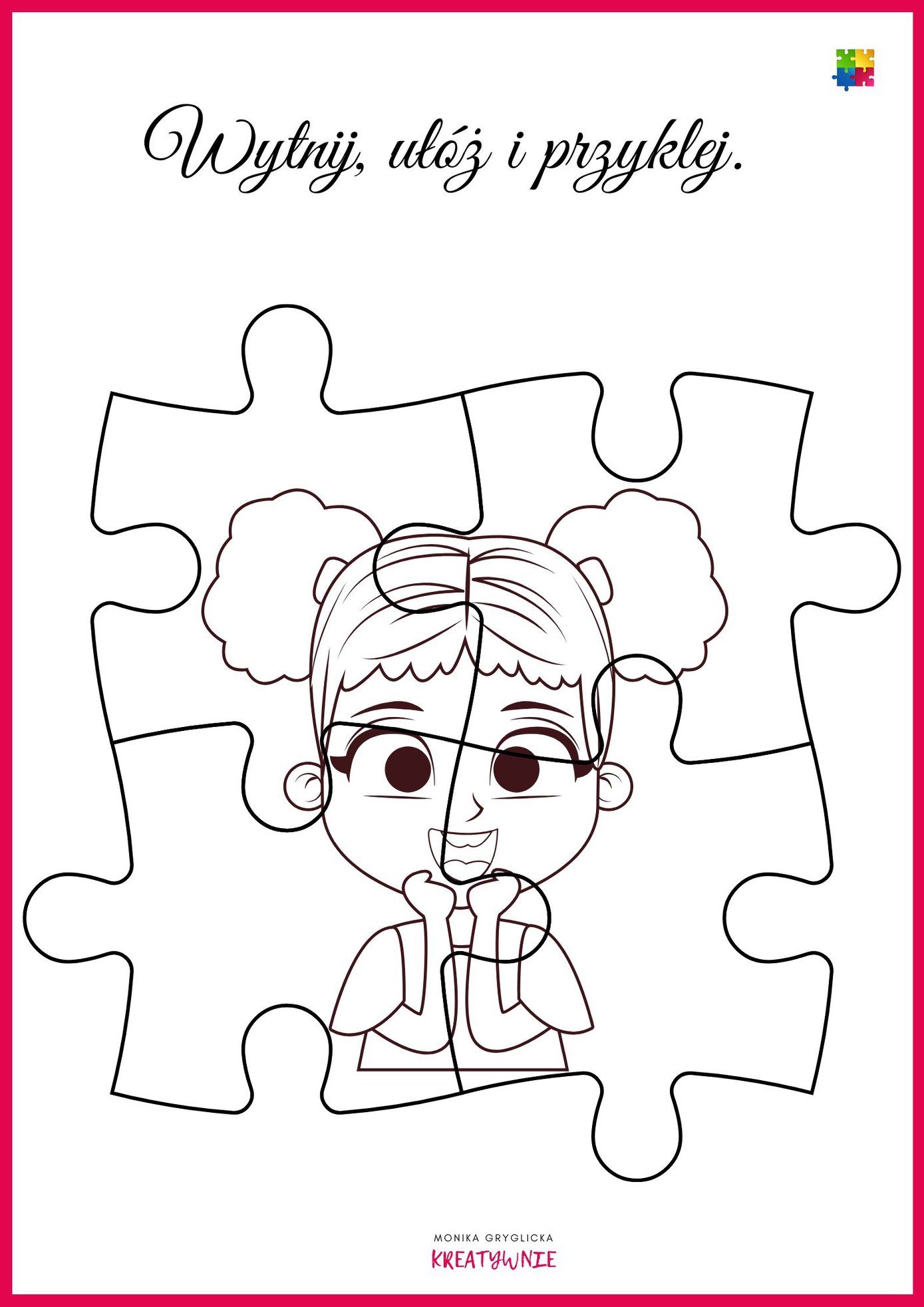 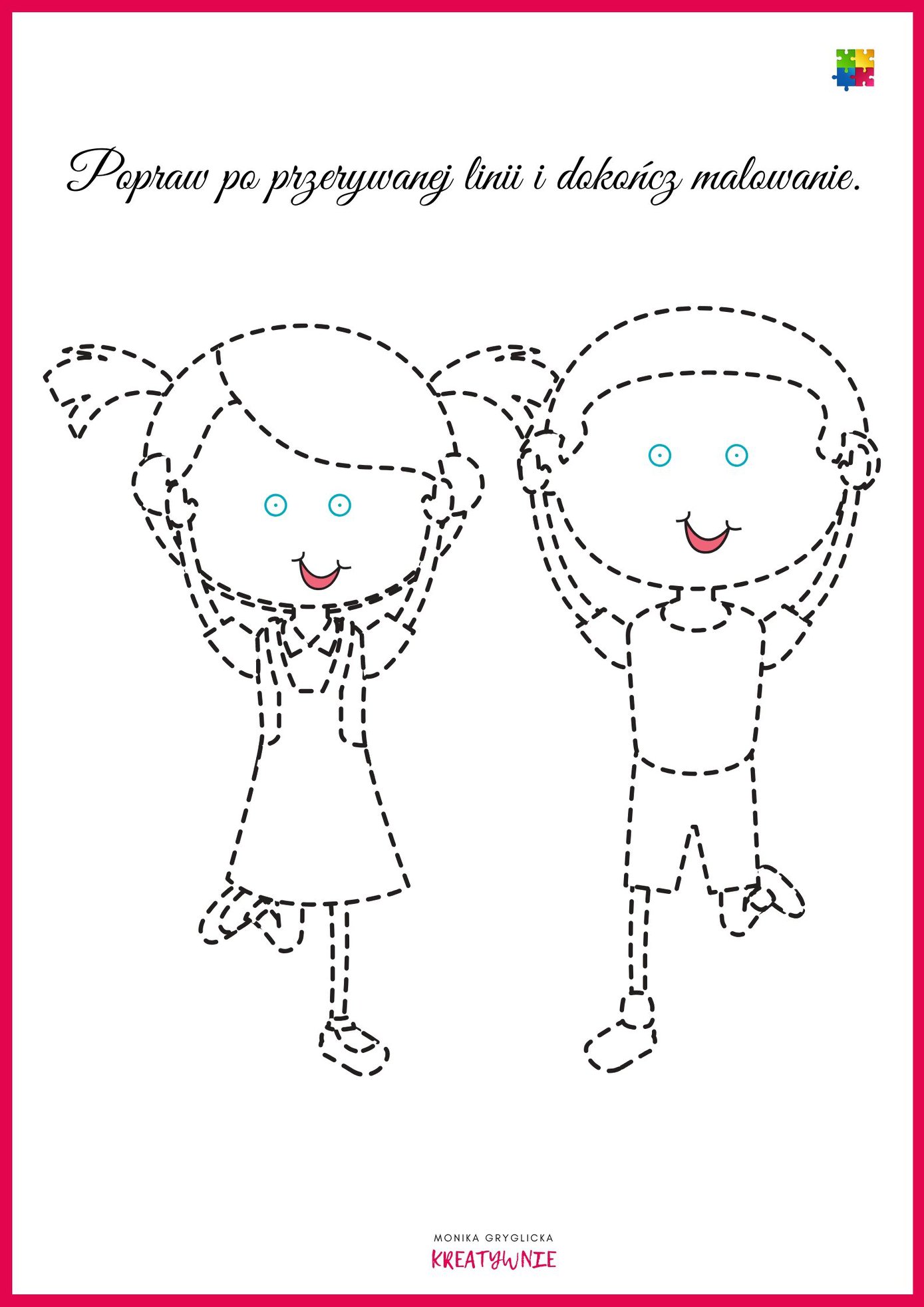 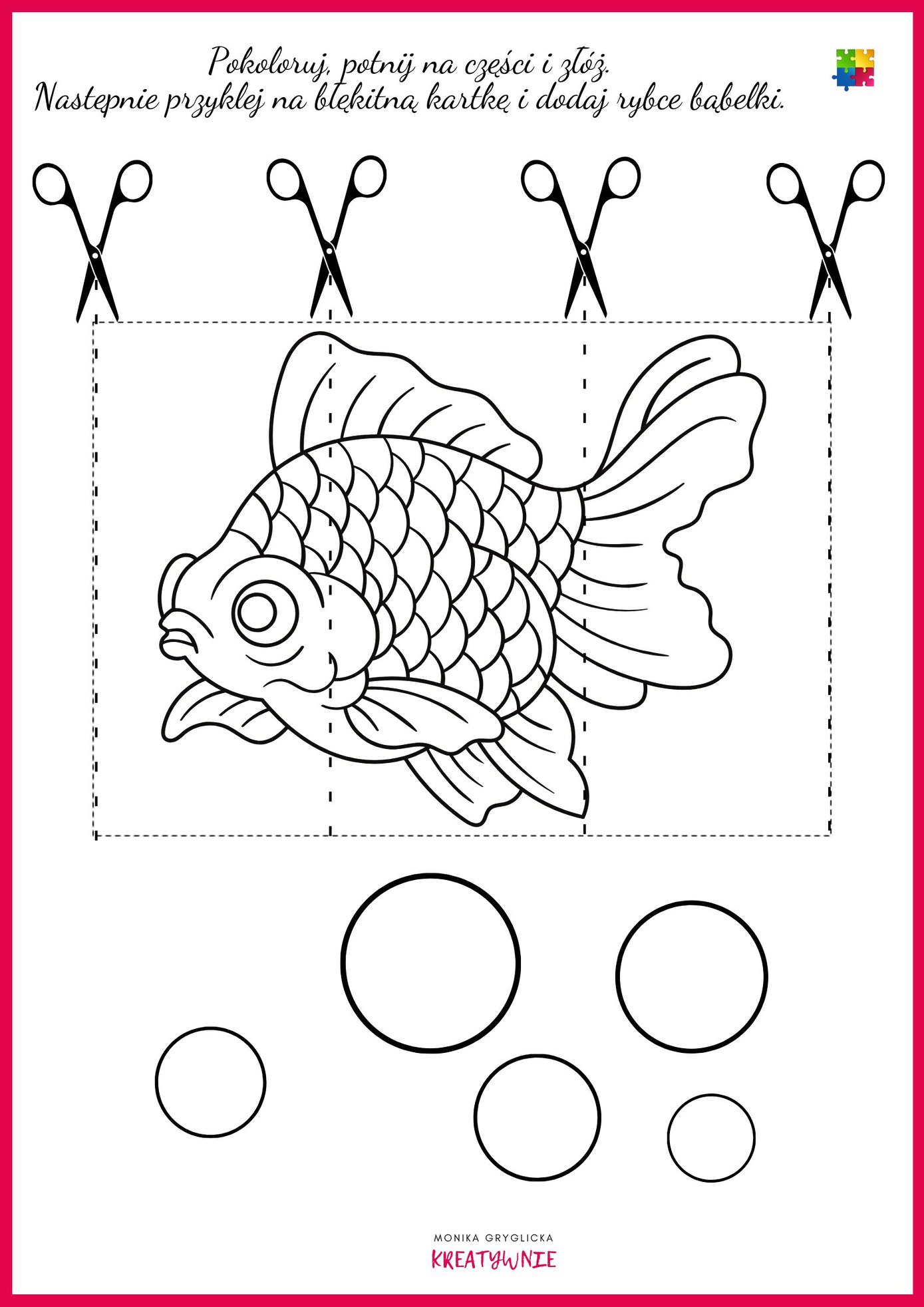 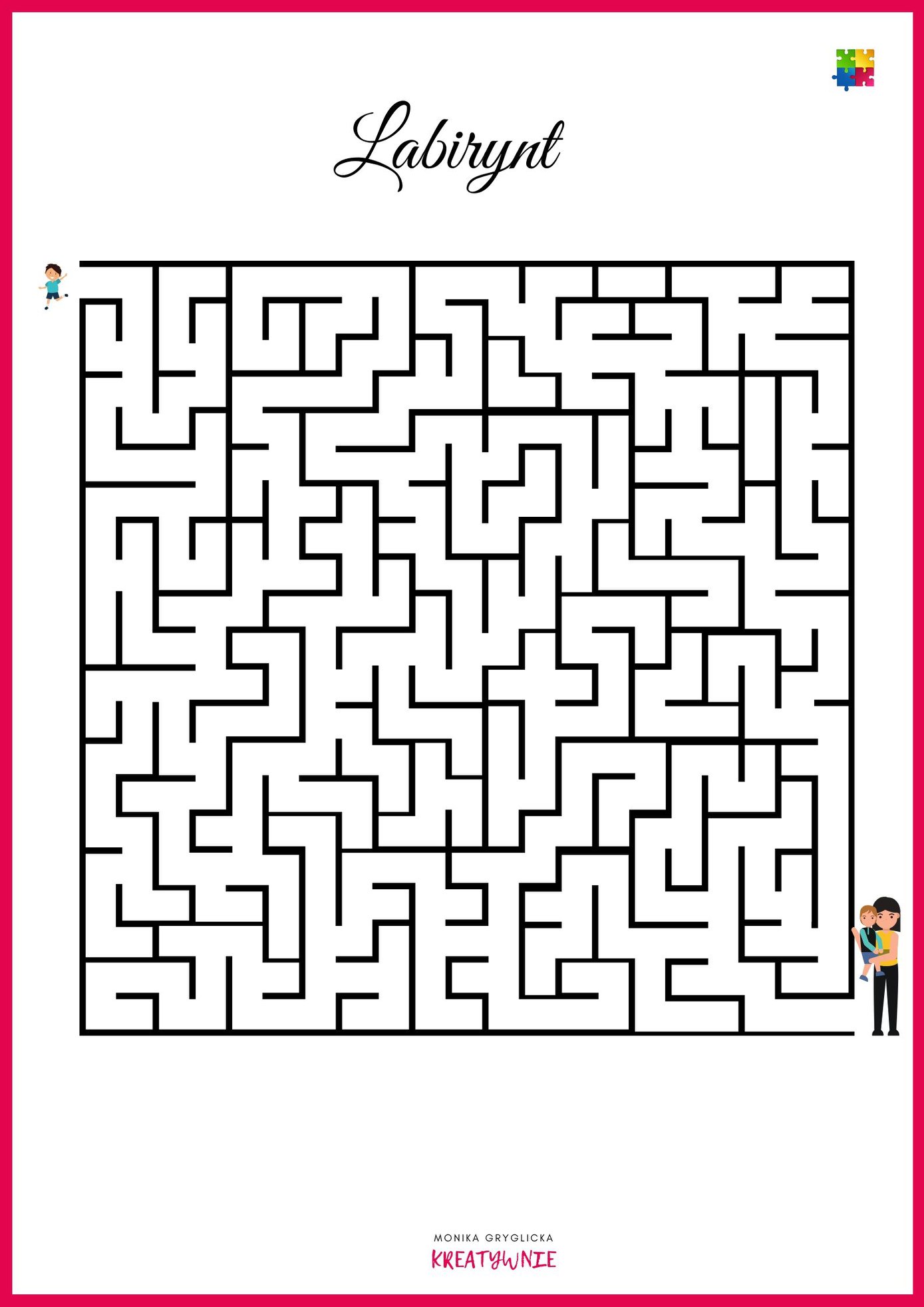 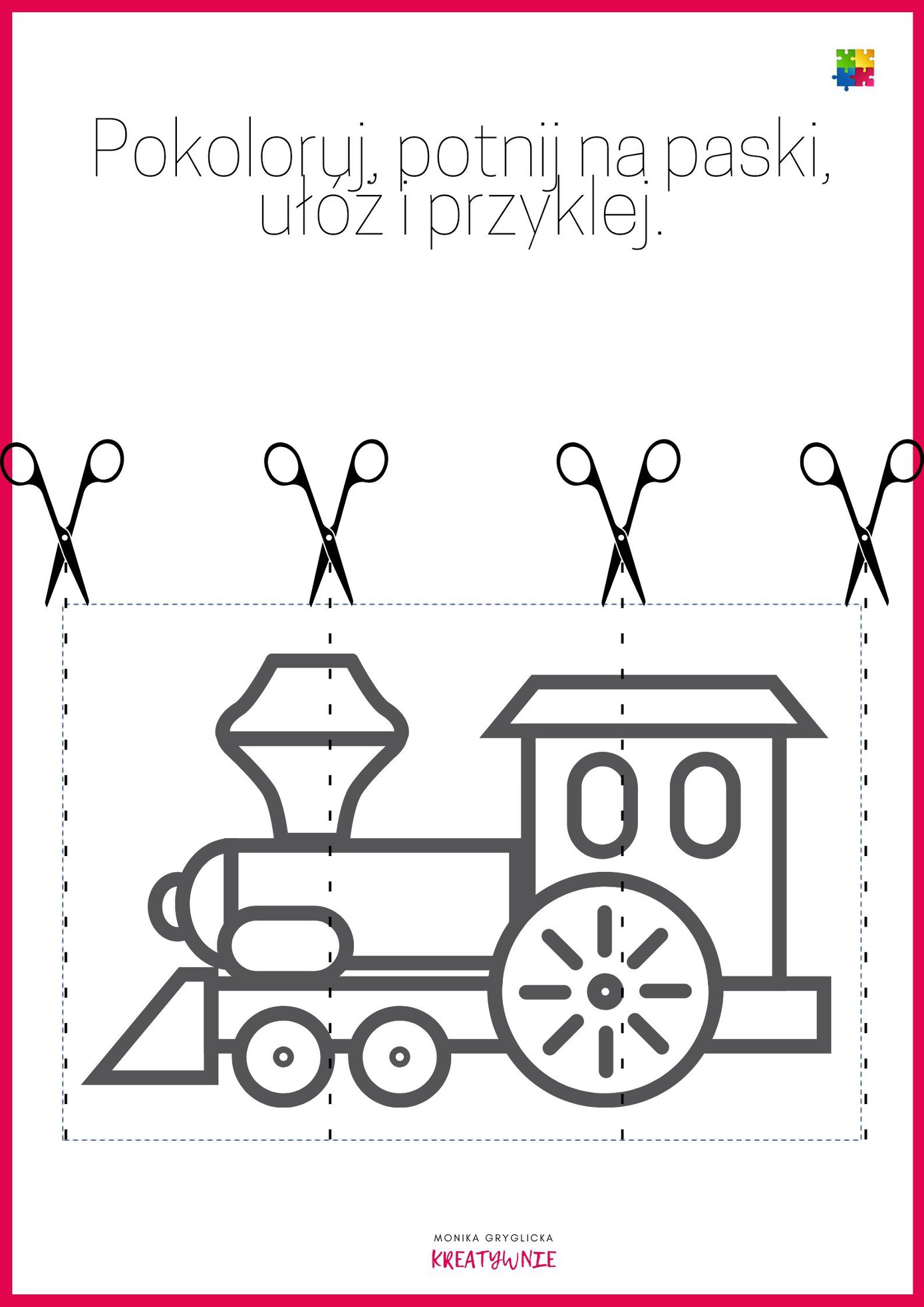 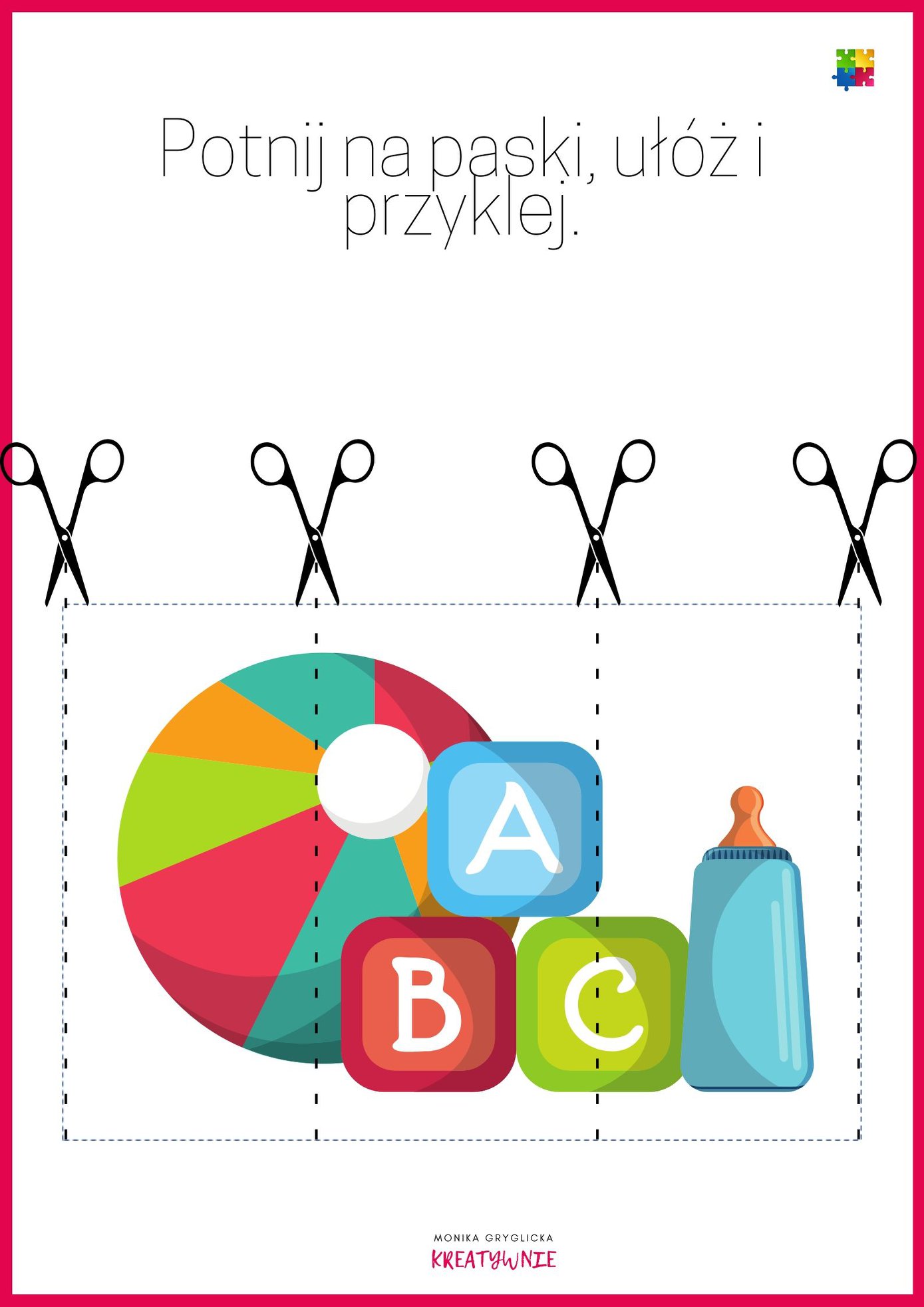 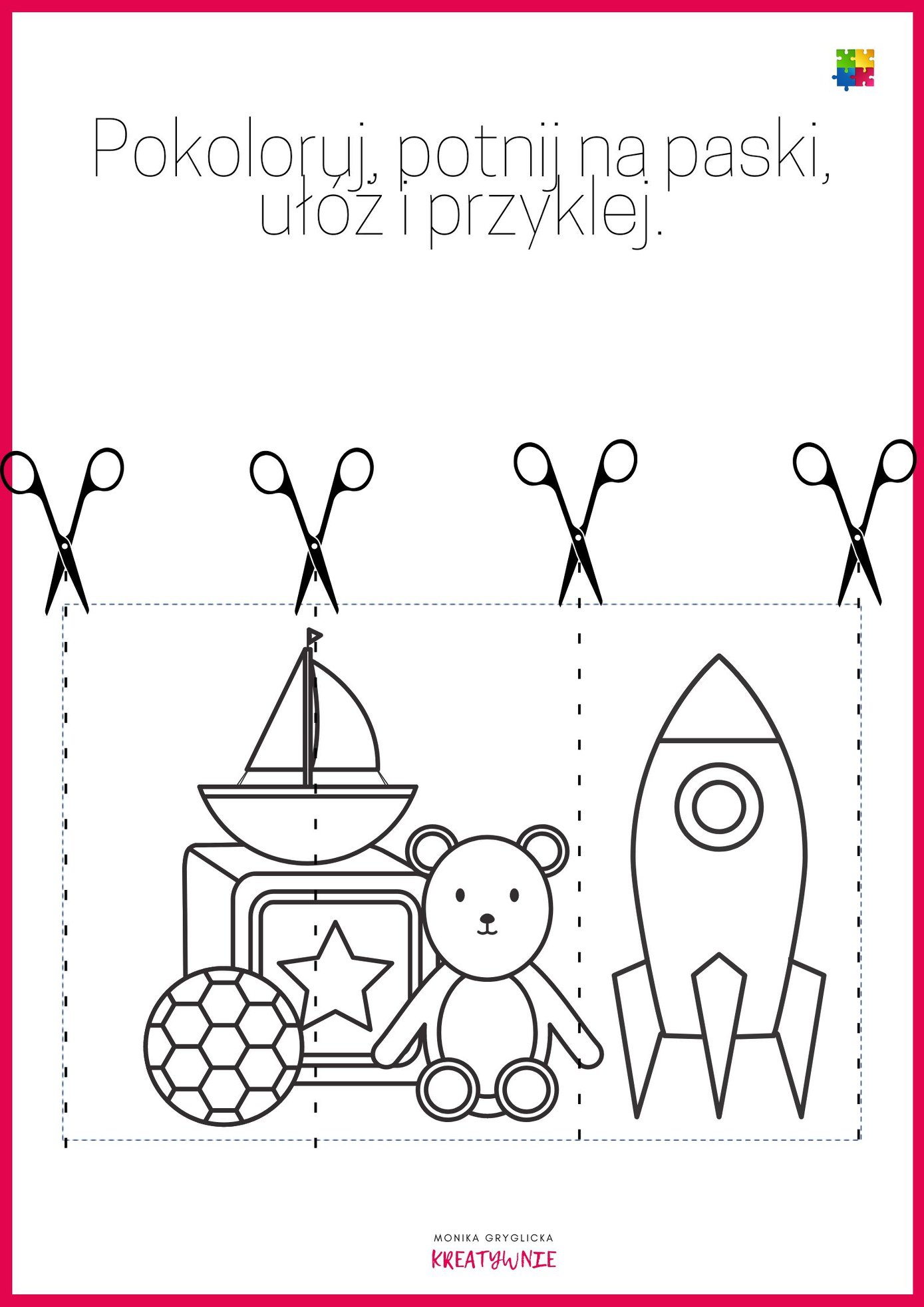 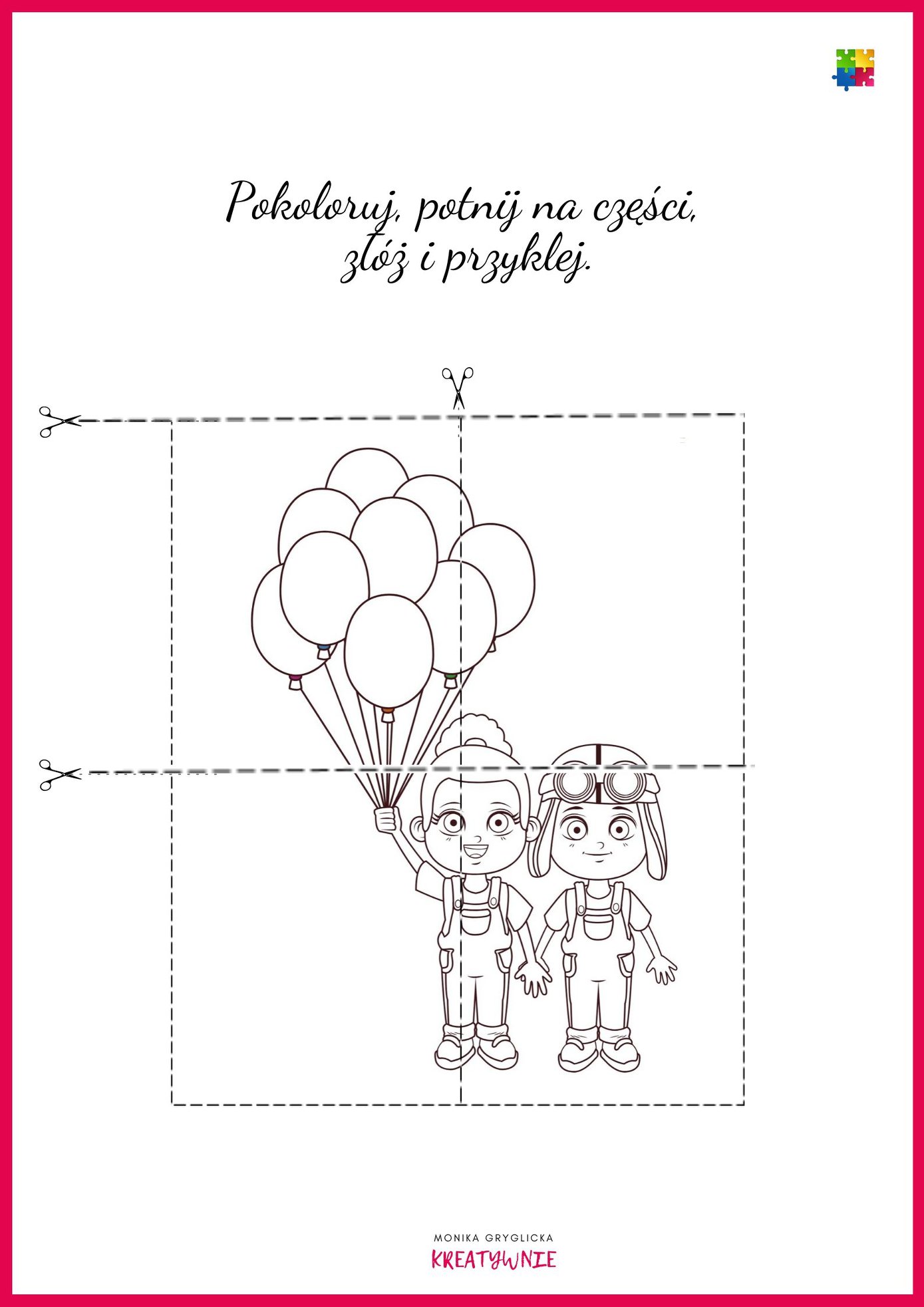 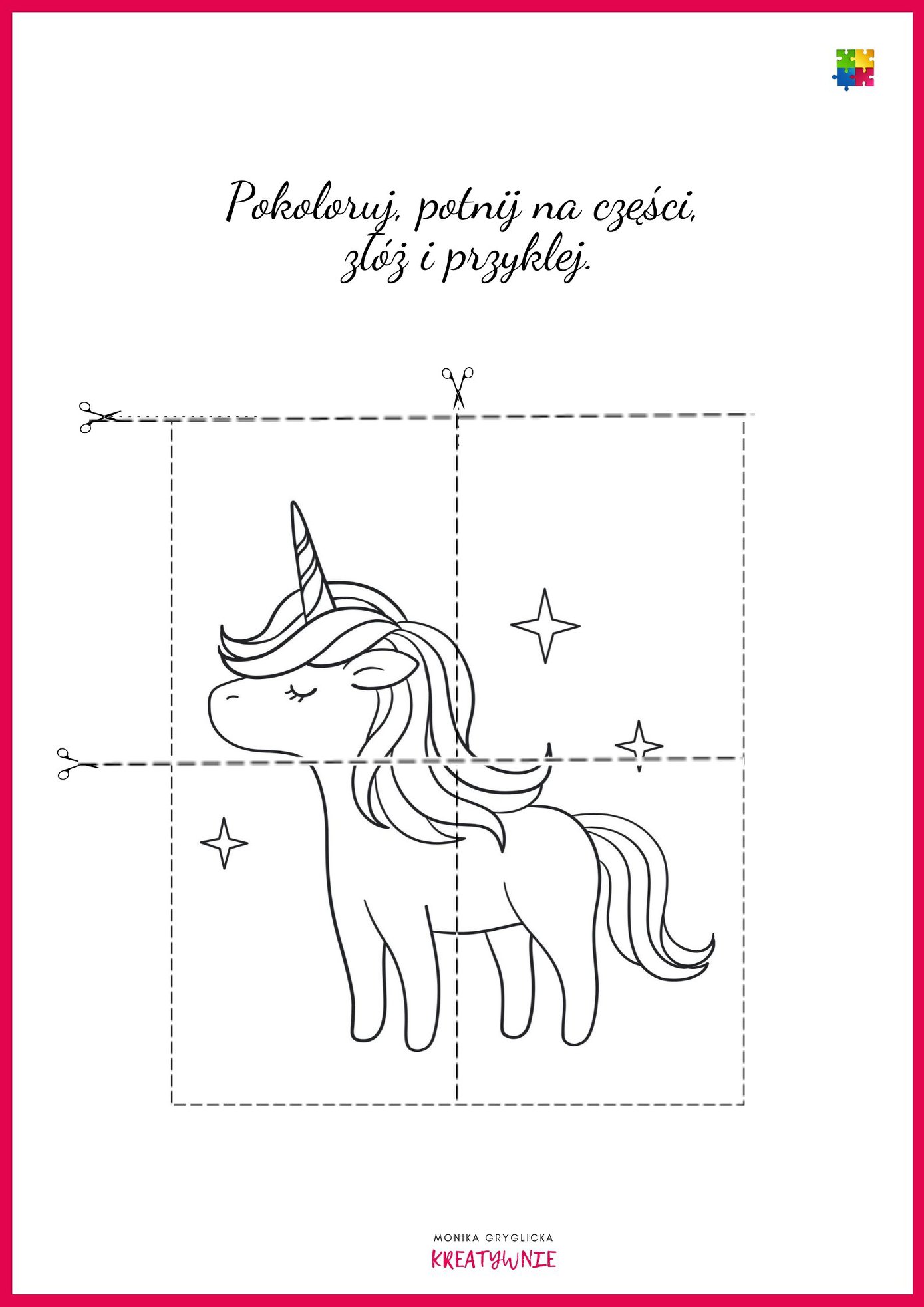 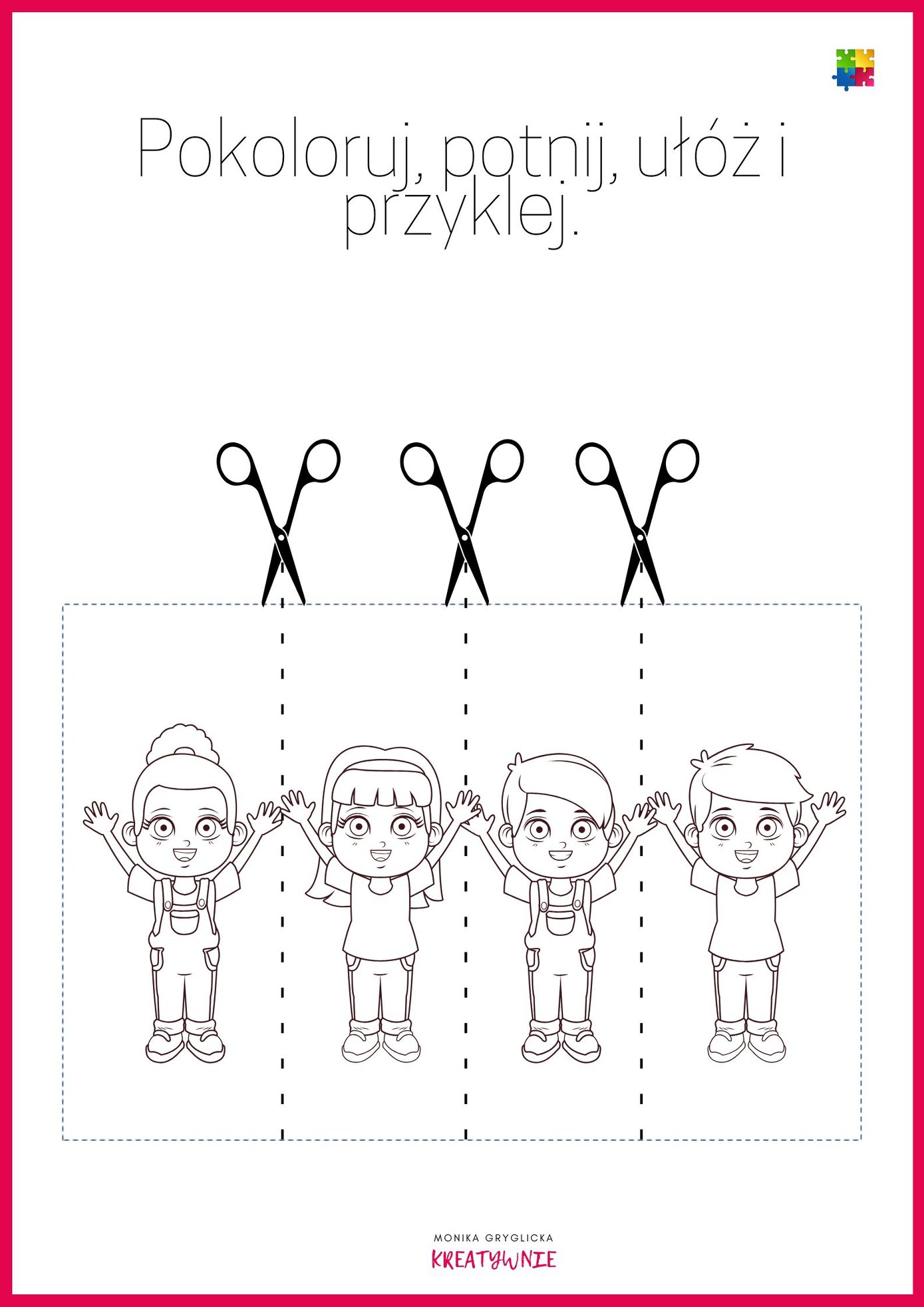 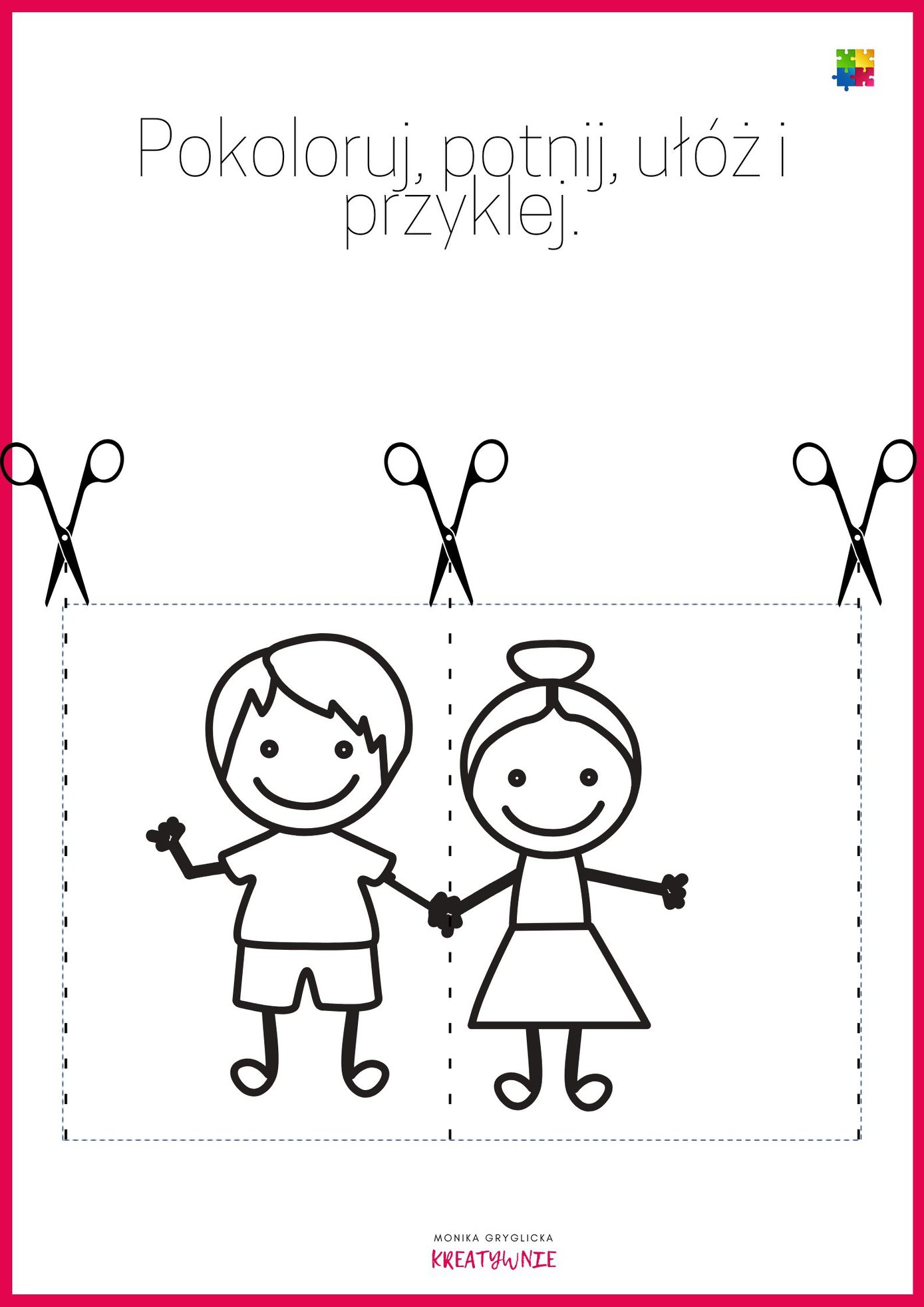 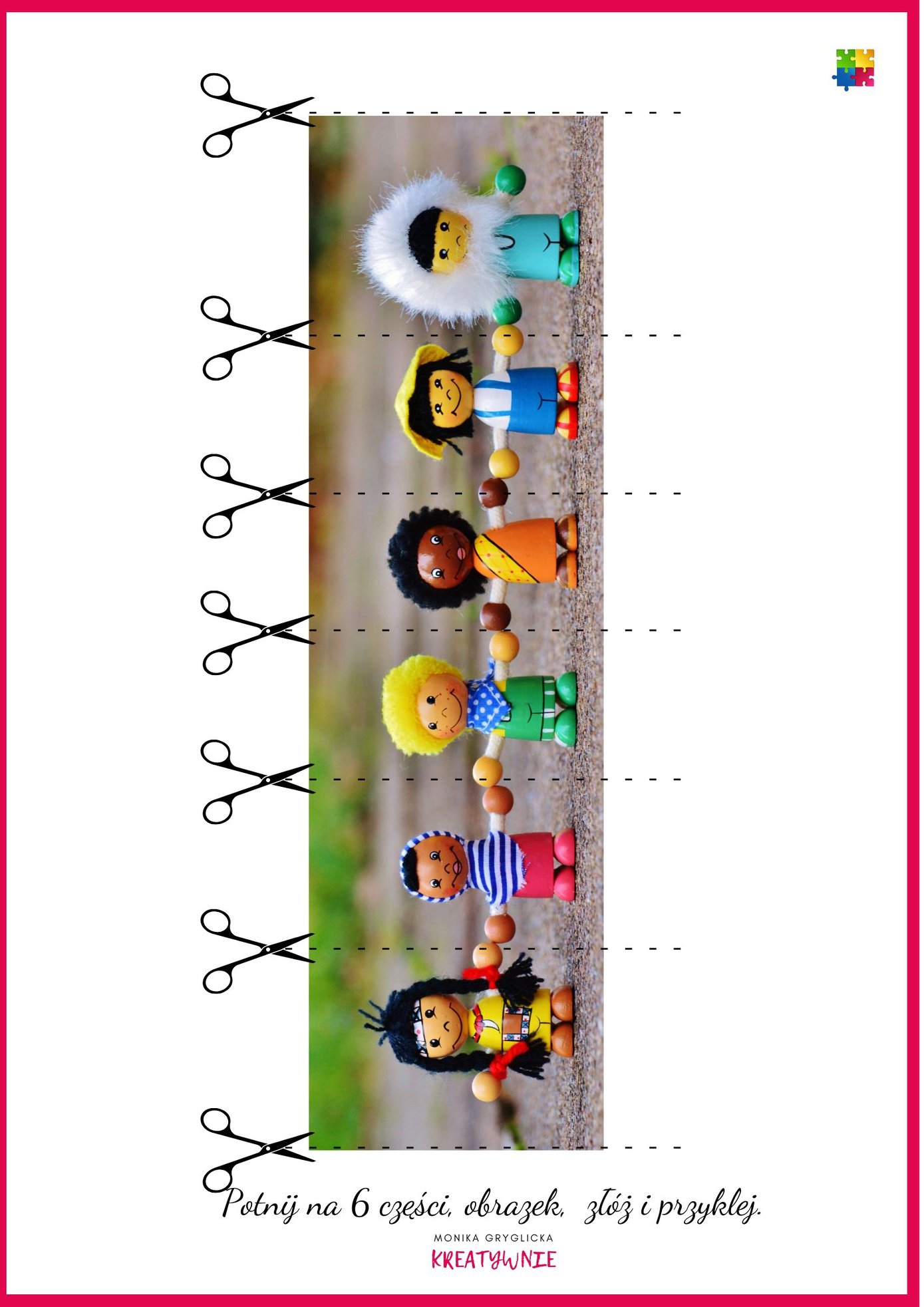 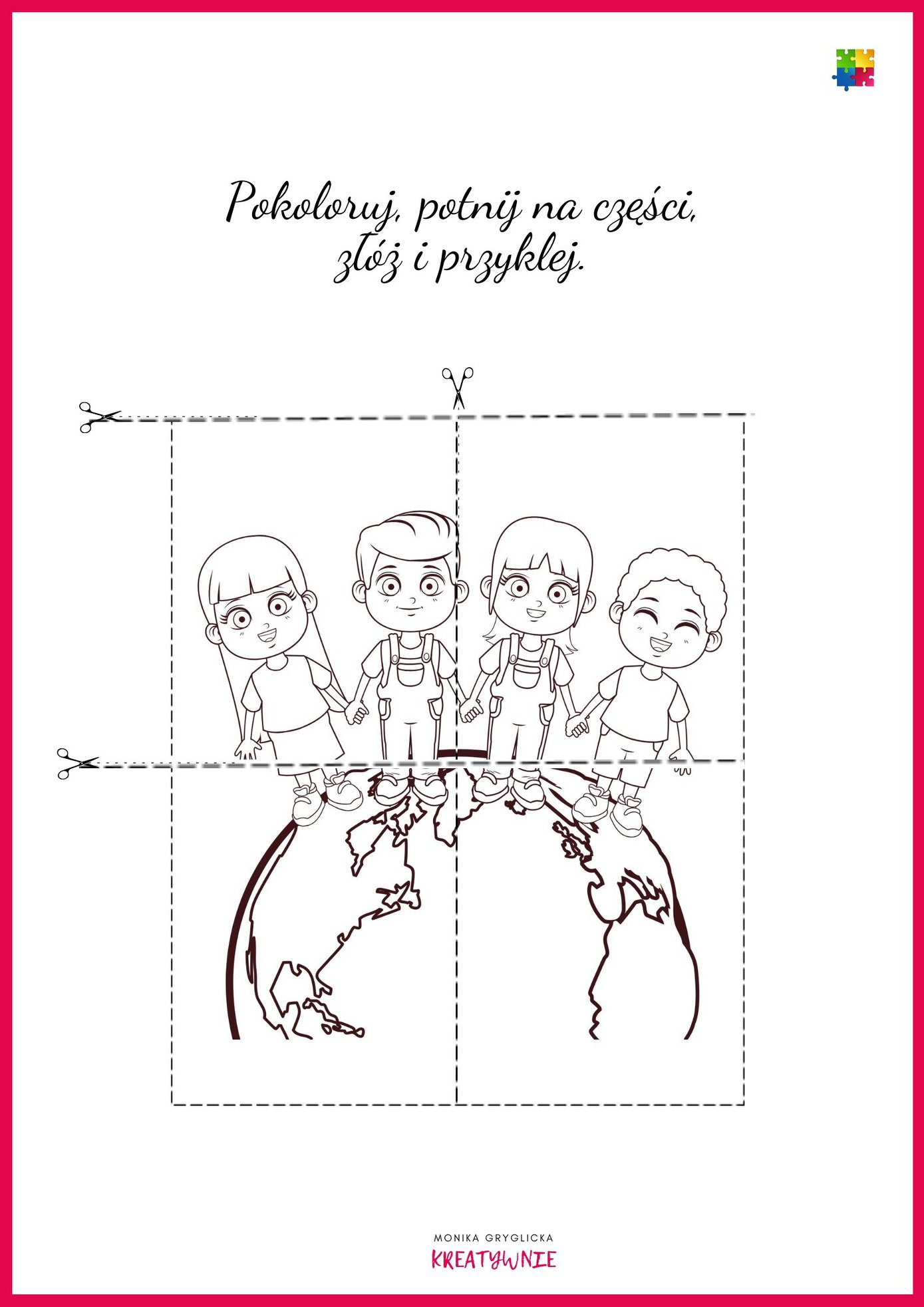 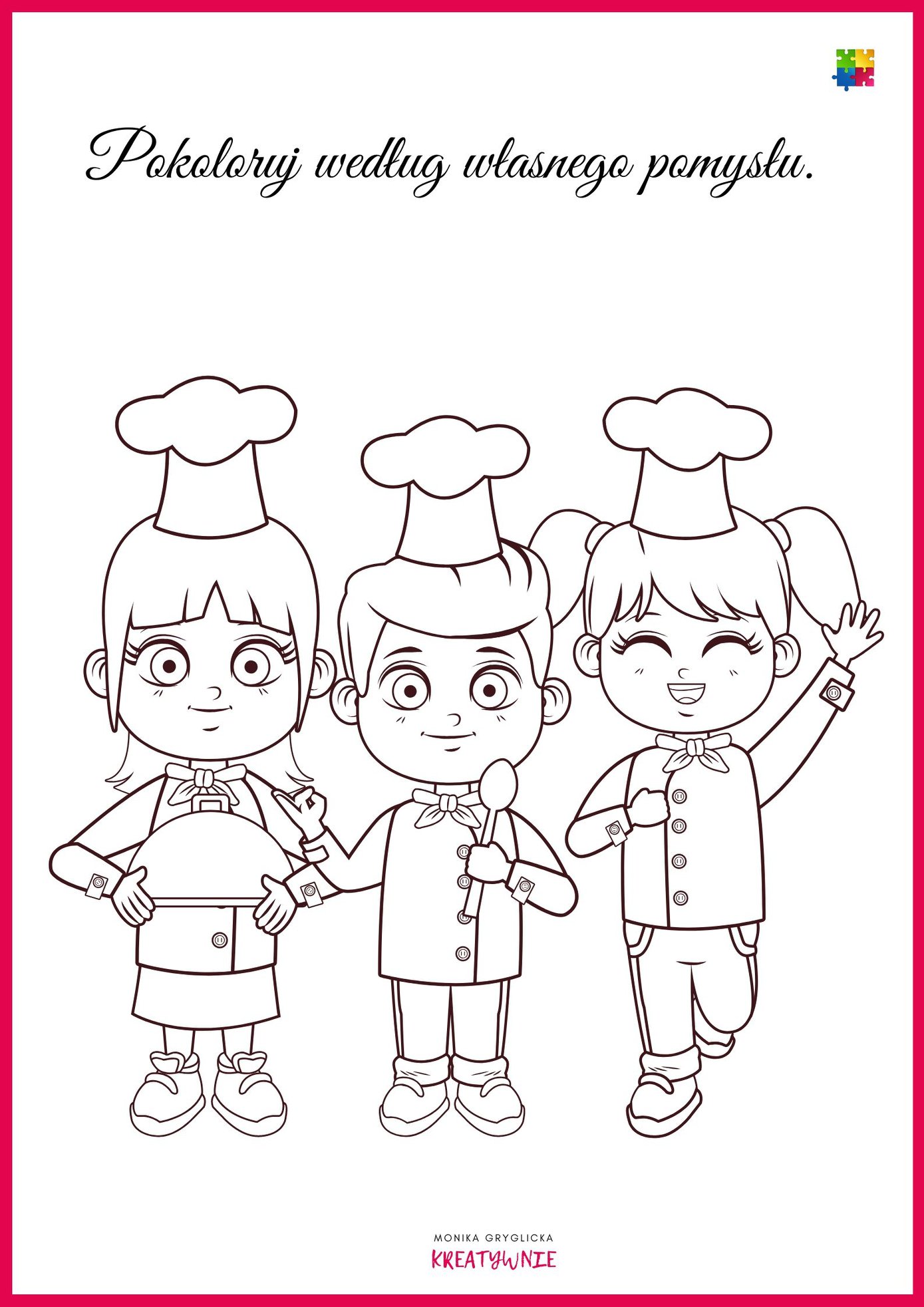 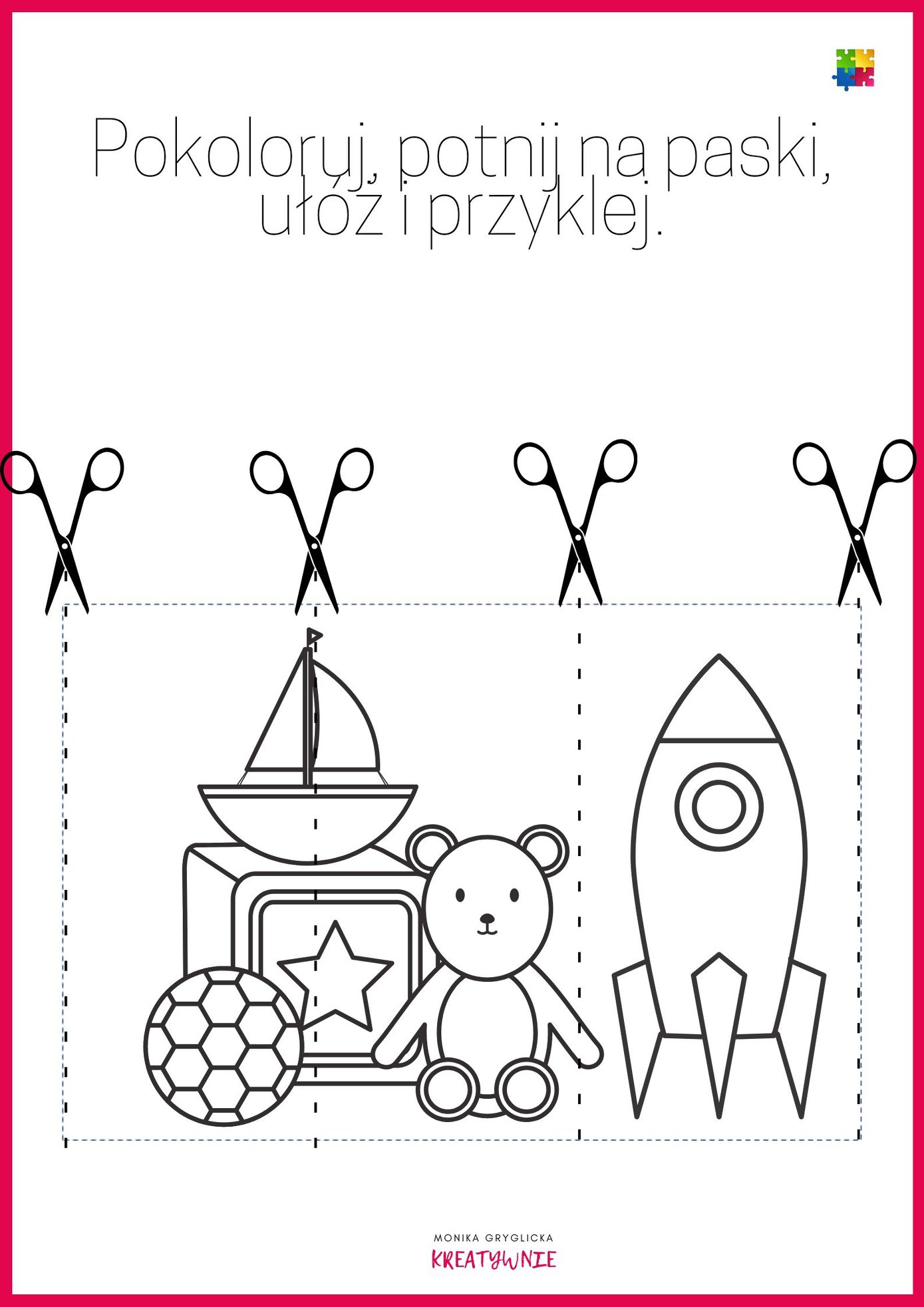 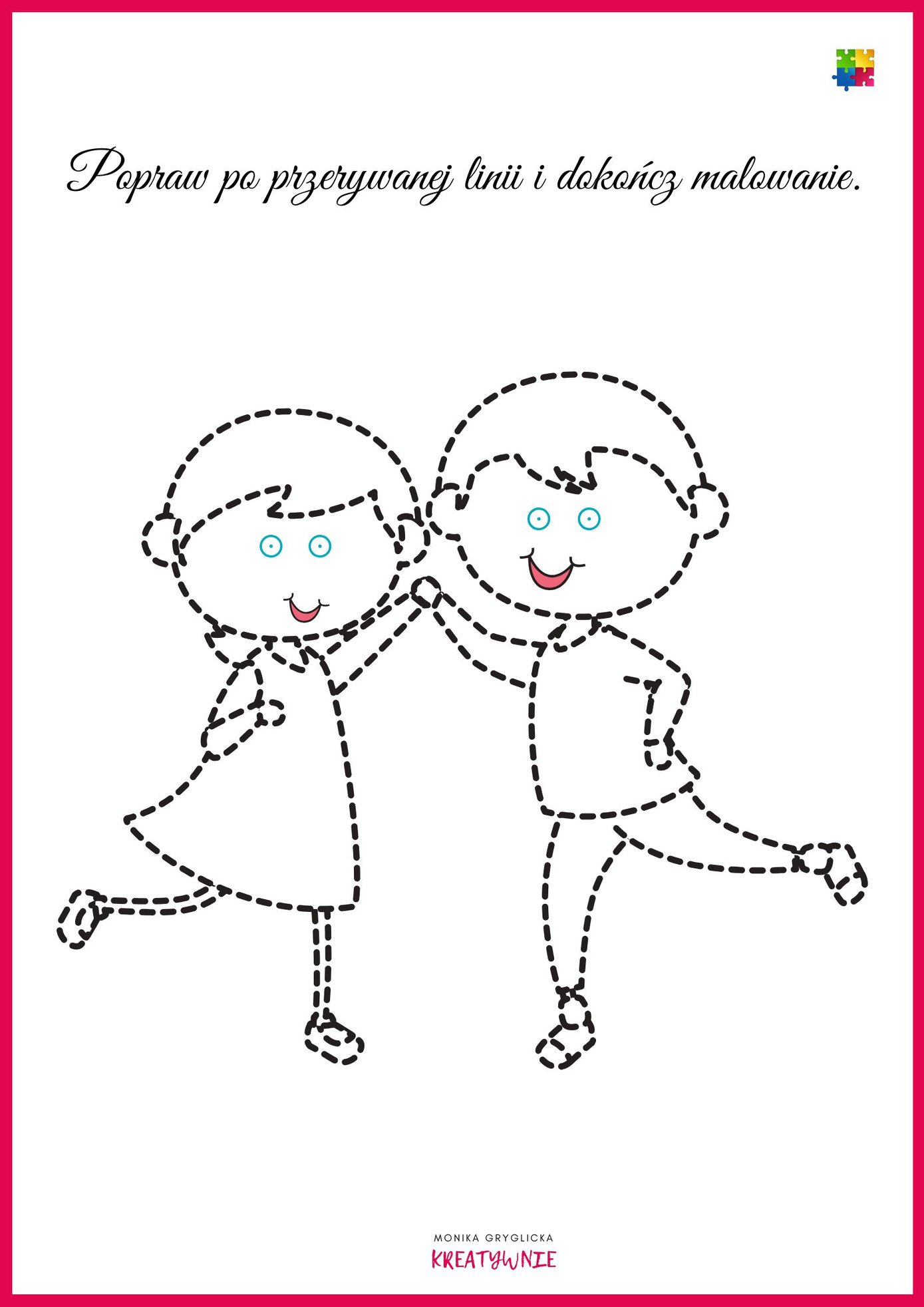 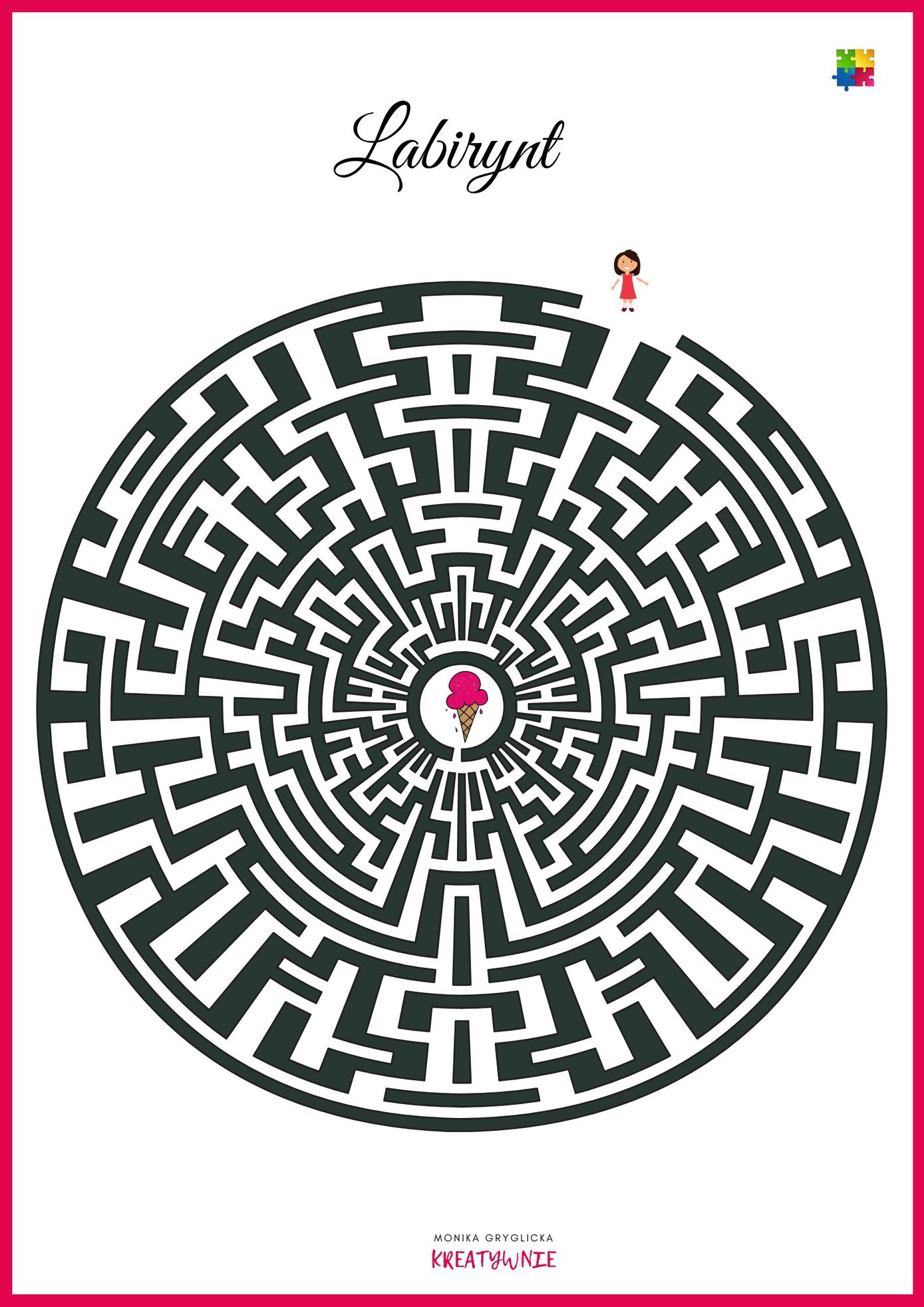 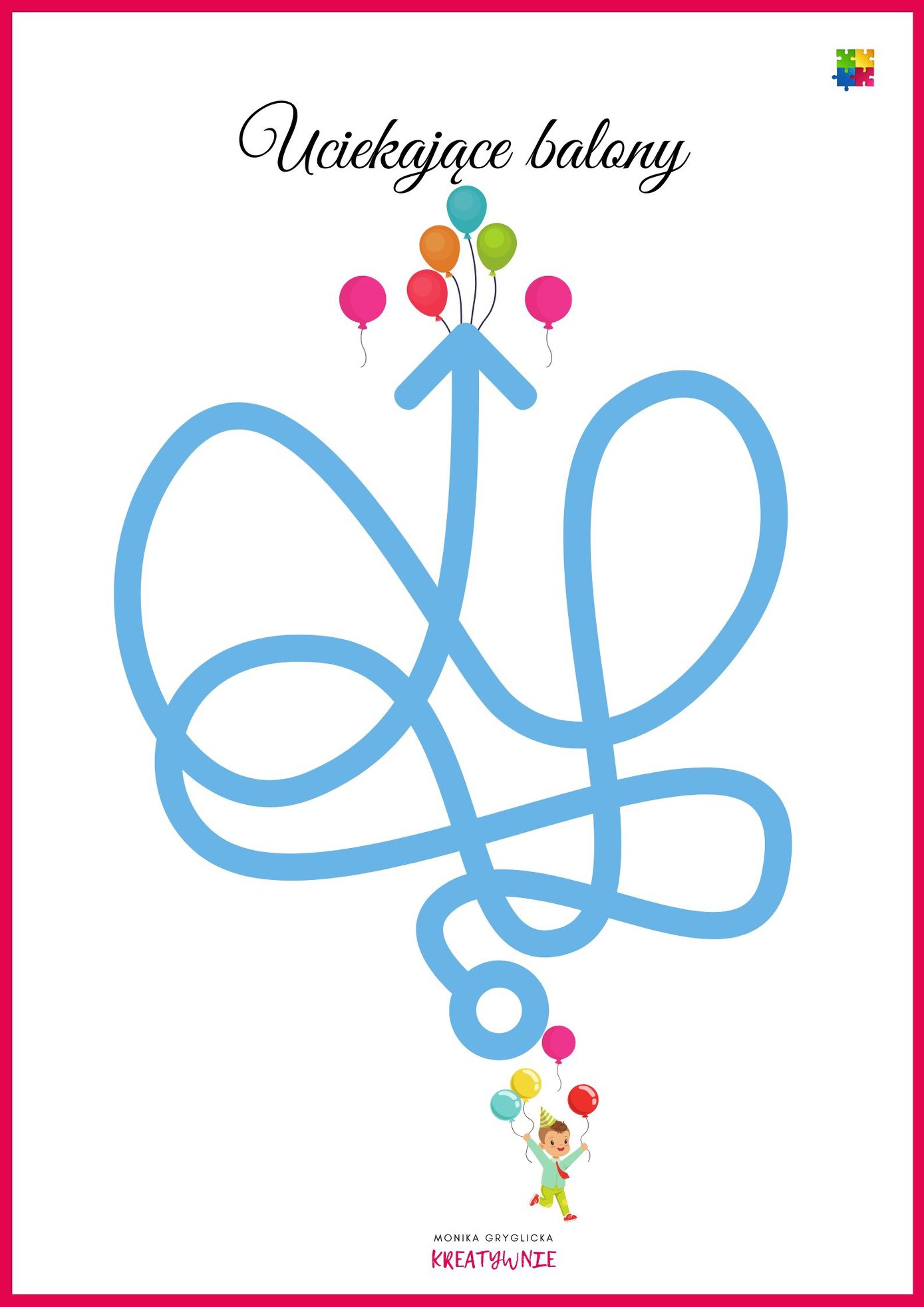 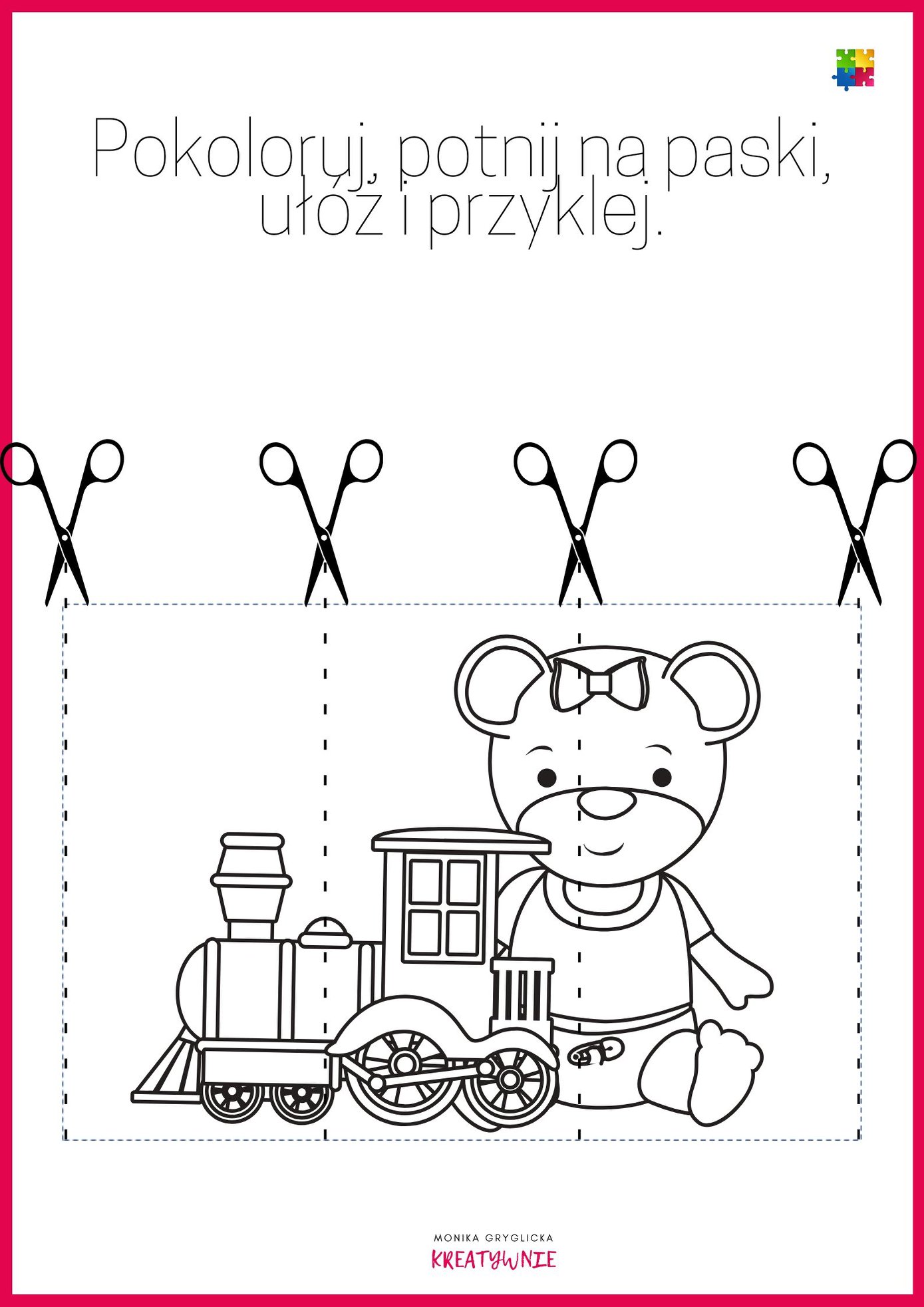 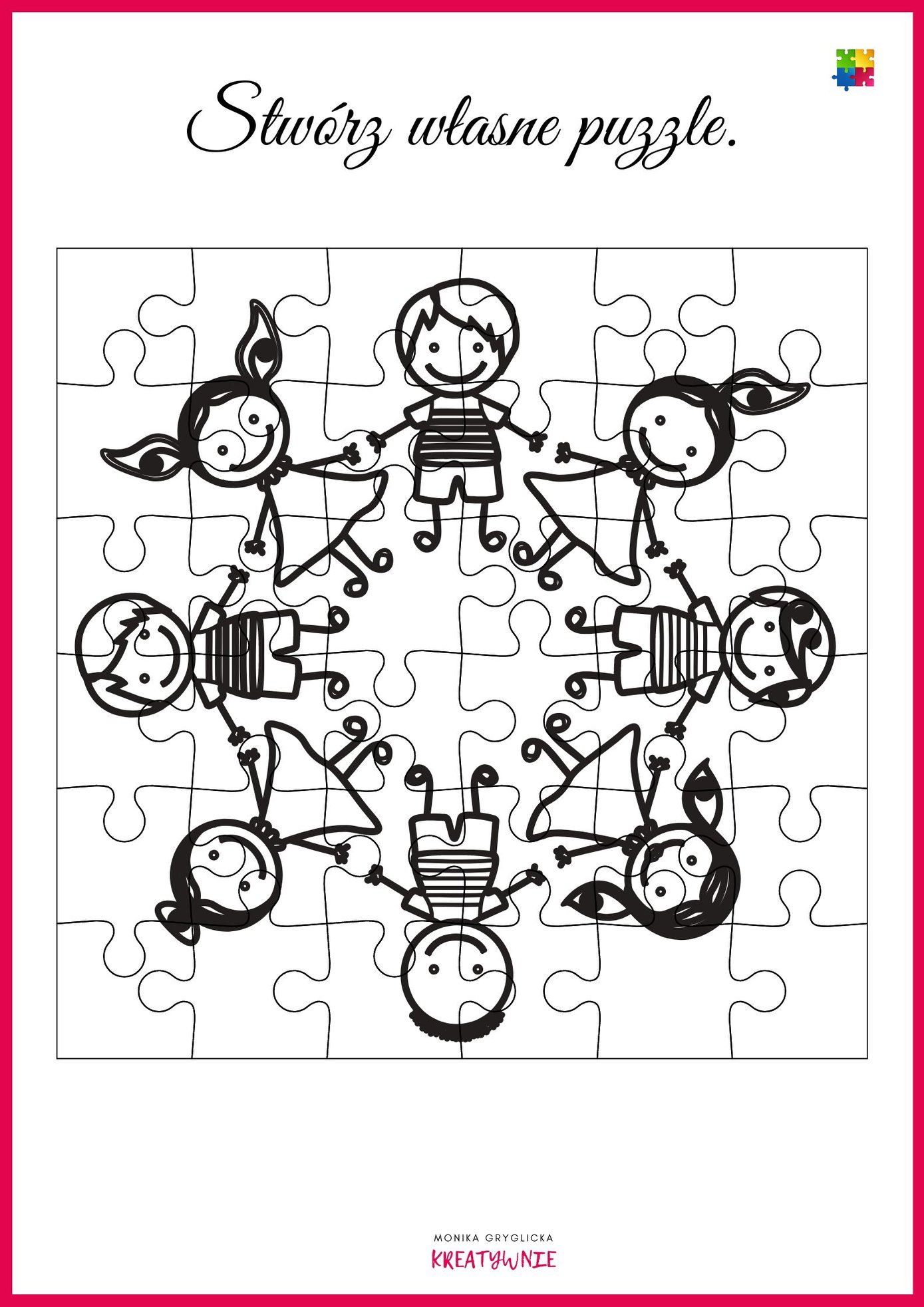 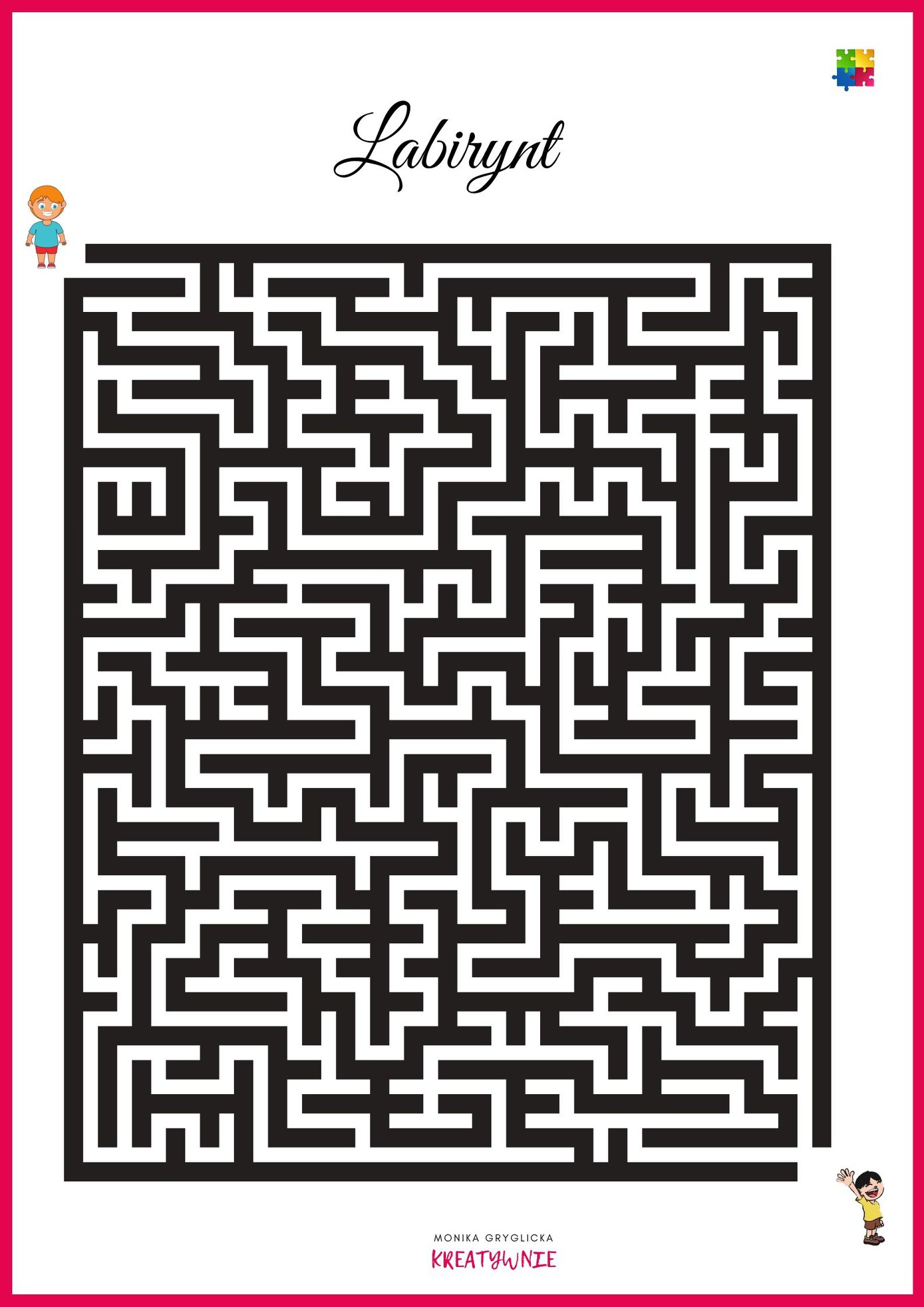 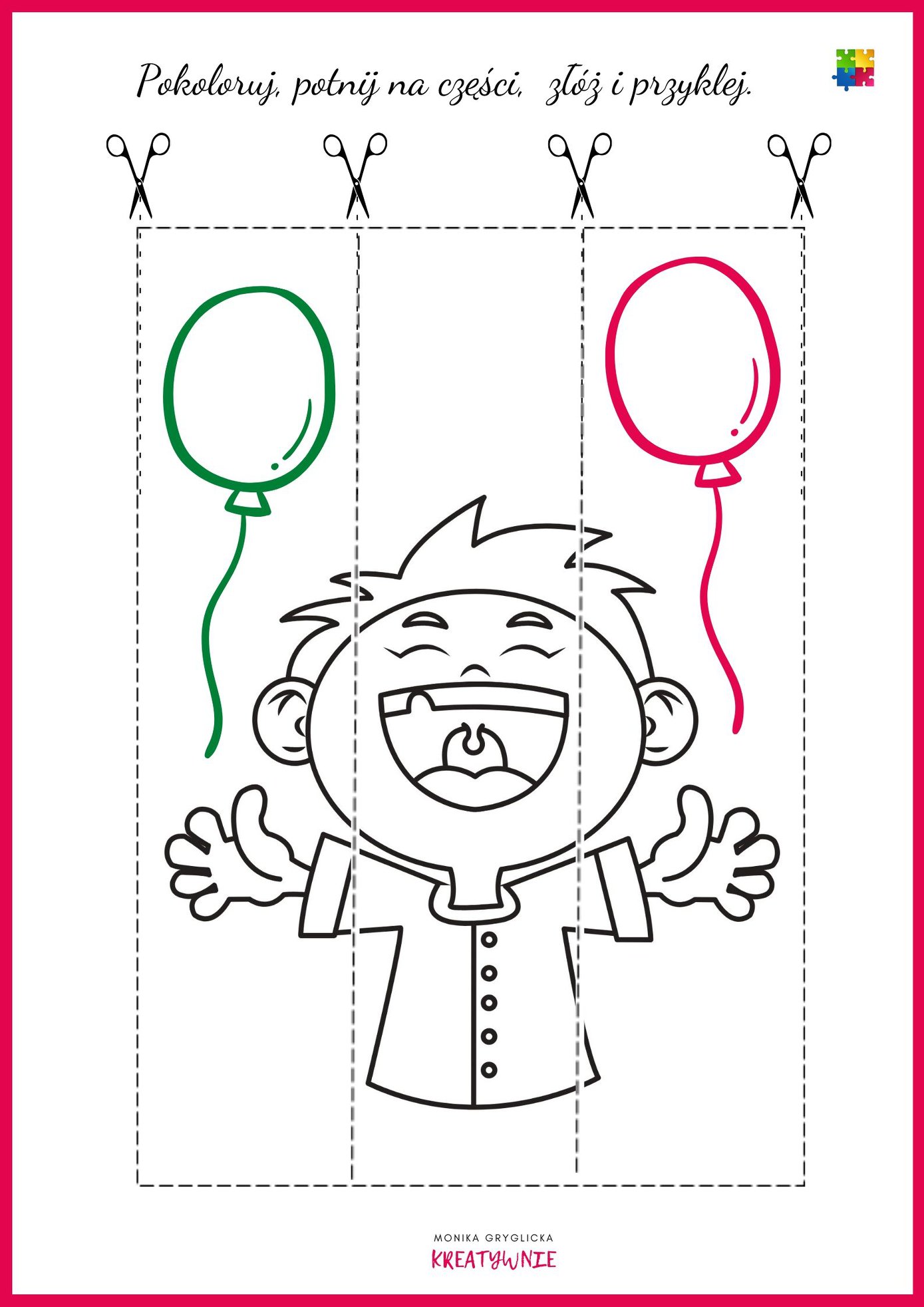 